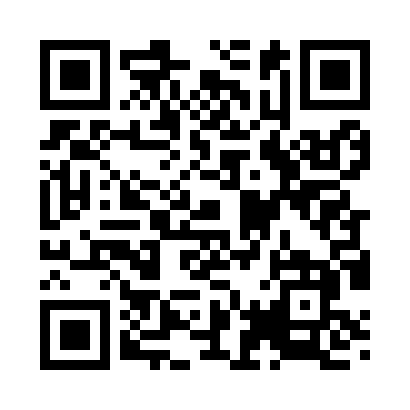 Prayer times for Russell Gardens, New York, USAMon 1 Jul 2024 - Wed 31 Jul 2024High Latitude Method: Angle Based RulePrayer Calculation Method: Islamic Society of North AmericaAsar Calculation Method: ShafiPrayer times provided by https://www.salahtimes.comDateDayFajrSunriseDhuhrAsrMaghribIsha1Mon3:485:2812:594:598:3010:092Tue3:495:2812:594:598:3010:093Wed3:505:2912:594:598:3010:084Thu3:515:2912:594:598:3010:085Fri3:525:301:004:598:2910:076Sat3:525:301:004:598:2910:077Sun3:535:311:005:008:2910:068Mon3:545:321:005:008:2810:069Tue3:555:321:005:008:2810:0510Wed3:565:331:005:008:2710:0411Thu3:575:341:015:008:2710:0312Fri3:585:351:015:008:2610:0313Sat3:595:351:015:008:2610:0214Sun4:005:361:015:008:2510:0115Mon4:025:371:014:598:2510:0016Tue4:035:381:014:598:249:5917Wed4:045:381:014:598:239:5818Thu4:055:391:014:598:239:5719Fri4:065:401:014:598:229:5620Sat4:075:411:014:598:219:5521Sun4:095:421:014:598:209:5322Mon4:105:431:014:598:209:5223Tue4:115:441:014:588:199:5124Wed4:135:451:014:588:189:5025Thu4:145:451:014:588:179:4826Fri4:155:461:014:588:169:4727Sat4:165:471:014:578:159:4628Sun4:185:481:014:578:149:4429Mon4:195:491:014:578:139:4330Tue4:205:501:014:568:129:4231Wed4:225:511:014:568:119:40